מספר הסעודות בסוכה והאפשרות להשלים סעודהרַבִּי אֱלִיעֶזֶר אוֹמֵר: אַרְבַּע עֶשְׂרֵה סְעוּדוֹת חַיָּב אָדָם לֶאֱכוֹל בַּסֻּכָּה, אַחַת בַּיּוֹם וְאַחַת בַּלַּיְלָה. וַחֲכָמִים אוֹמְרִים: אֵין לַדָּבָר קִצְבָה, חוּץ מִלֵּילֵי יוֹם טוֹב רִאשׁוֹן שֶׁל הֶחַג בִּלְבָד.וְעוֹד אָמַר רַבִּי אֱלִיעֶזֶר: מִי שֶׁלֹּא אָכַל לֵילֵי יוֹם טוֹב הָרִאשׁוֹן, יַשְׁלִים בְּלֵילֵי יוֹם טוֹב הָאַחֲרוֹן. וַחֲכָמִים אוֹמְרִים: אֵין לַדָּבָר תַּשְׁלוּמִין.עַל זֶה נֶאֱמַר: "מְעֻוָּת לֹא יוּכַל לִתְקֹן, וְחֶסְרוֹן לֹא יוּכַל לְהִמָּנוֹת" [קהלת א, טו].משימה 1השלימו את חלקי הכאמד"ט החסרים בטבלה.במשנה יש שתי מחלוקות.מחלוקת ראשונה קשורה למקרה:  _________________________________מחלוקת שנייה קשורה למקרה: ___________________________________משימה 2מדוע חשוב שתנא שמעביר את מסורת התורה יהיה בעל זיכרון מעולה?______________________________________________________________________________________________________________________________משימה 3כתבו את מספר הסעודה שנאכל על פי רבי אליעזר ביום השלישי בצהריים. _______________________________________________________________איזו סעודה חייבים לאכול על פי חכמים?_______________________________________________________________חכמים אומרים: "אין לדבר קצבה" מה לומדים מכך?לא חייבים לאכול בסוכה סעודות.אפשר לאכול בסוכה כמה סעודות שרוצים.חייבים לאכול בסוכה 14 סעודות.רחל: אבא סיפר לי שפעם היו אוכלים רק שתי סעודות בלבד בכל יום, אחת בבוקר ואחת בערב, שתיהן עם לחם. אז אם הסוכה היא כמו הבית שלנו, צריך לאכול את הסעודות האלו בסוכה. כך במשך שבעה ימים אנו חייבים לאכול ארבע עשרה סעודות!עקיבא: אבל אם בסוכה מתנהגים כמו בבית, אז בכלל לא חייבים לאכול. הרי גם בבית אין חובה לאכול, אפשר לאכול כמה סעודות שאנחנו רוצים!משימה 4 עיינו במשנה ובטבלה.מי מהילדים מסביר את הטעם לדעת רבי אליעזר? ____________________________מי מסביר את הטעם לדעת חכמים? ______________________________________משימה 5 למה הכוונה במילה "תשלומין"?לשלםלהשליםלעשות שלוםמשימה 6כתבו את התאריך של היום שבו ניתן להשלים את הסעודה שלא אכלו בליל יום טוב הראשון, לפי שיטת ר' אליעזר. ____________________________________השלימו את דעת חכמים. היעזרו בתרמילון.מי שלא _________ בליל יום טוב _________ את סעודת החג, אינו יכול _________ את הסעודה בזמן אחר. __________ של המצווה הזו אינו ניתן להשלמה.תרמילוןלהשלים, הראשון, החיסרון, אכל.משימה 7חכמים נתנו טעם לדבריהם מהפסוק: 'מעוות לא יוכל לתקון וחסרון לא יוכל להימנות'.הסתכלו במשנה: מאיזה ספר בתנ"ך לקוח הפסוק? כתבו את שם הספר, הפרק והפסוק._______________________________________________________________היעזרו בביאורי המילים למשנה (הצבועים בצבע) והסבירו את הפסוק.______________________________________________________________________________________________________________________________משימה 8כתבו מצווה נוספת שלא ניתן להשלים אם לא קיימתם אותה בזמן. 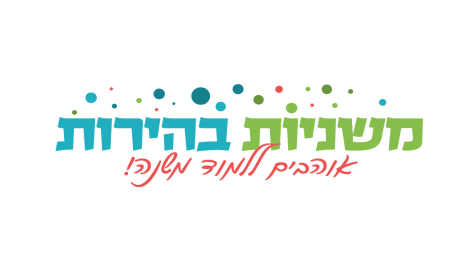 _______________________________________________________________מה כדאי לעשות כדי שלא לפספס מצוות? _______________________________________________________________כותרתאומרמקרהדיןטעםמספר הסעודות שחייבים לאכול בסוכהרבי אליעזר אומרכמה ___________ חייב אדם לאכול בסוכה?חייב אדם לאכול _______ סעודות, אחת ביום ואחת ב___________מספר הסעודות שחייבים לאכול בסוכהו ___________ אומריםכמה ___________ חייב אדם לאכול בסוכה?אין לדבר קצבה, חוץ _________________________בלבד.כיצד ינהג מי שלא אכל בסוכה בלילה הראשון?‏‏ ועוד אמר רבי ________מי שלא אכל __________________ישלים בליל יום טוב _______________כיצד ינהג מי שלא אכל בסוכה בלילה הראשון?וחכמים אומריםמי שלא אכל __________________אין לדבר _______________על זה נאמר: ______________________________